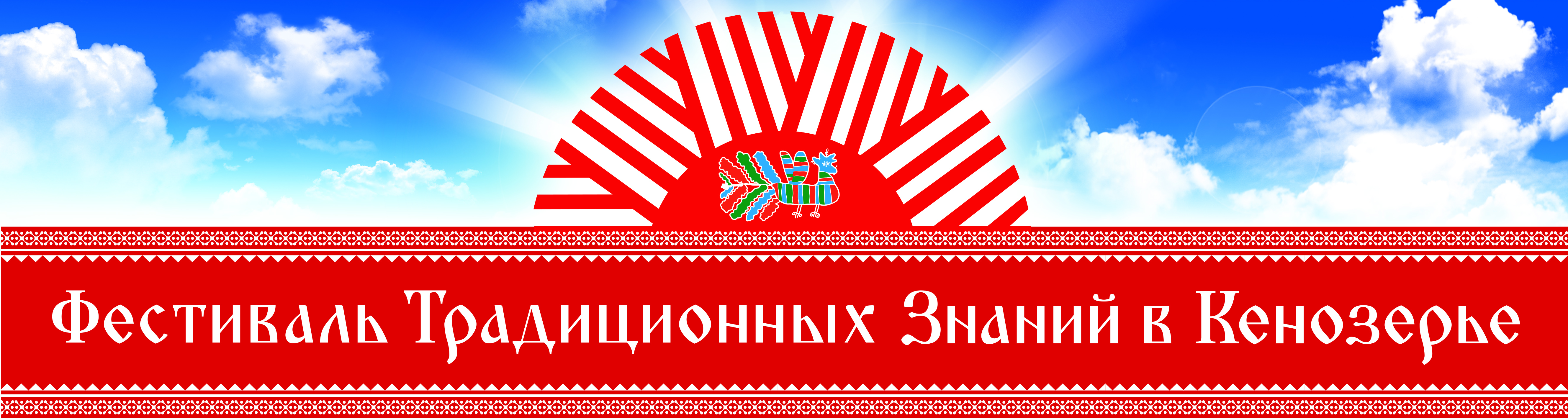 ПРОЕКТ программы Фестиваля (для группы с проживанием в турприюте «У Ряпушки», д.Орлово)Продолжительность: 4 дня / 3 ночи
Дата проведения: 3-7 июля 2020 года
Размер группы: 10 человекСтоимость: 14 500 руб\чел.
Дополнительно оплачиваются:
- ж/д билеты до ст. Няндома и обратноПРОЕКТ программы Фестиваля (для группы с проживанием в турприюте «У Ряпушки», д.Орлово)Продолжительность: 4 дня / 3 ночи
Дата проведения: 3-7 июля 2020 года
Размер группы: 10 человекСтоимость: 14 500 руб\чел.
Дополнительно оплачиваются:
- ж/д билеты до ст. Няндома и обратноПРОЕКТ программы Фестиваля (для группы с проживанием в турприюте «У Ряпушки», д.Орлово)Продолжительность: 4 дня / 3 ночи
Дата проведения: 3-7 июля 2020 года
Размер группы: 10 человекСтоимость: 14 500 руб\чел.
Дополнительно оплачиваются:
- ж/д билеты до ст. Няндома и обратно3 июляТема дня - Народный праздник на Русском Севере(знакомство гостей и участников с главной темой Фестиваля)3 июляТема дня - Народный праздник на Русском Севере(знакомство гостей и участников с главной темой Фестиваля)3 июляТема дня - Народный праздник на Русском Севере(знакомство гостей и участников с главной темой Фестиваля)12.00Прибытие группы в д. Орлово. Размещение в турприюте «У Ряпушки». *Информация по поездам будет сообщаться дополнительно.Прибытие группы в д. Орлово. Размещение в турприюте «У Ряпушки». *Информация по поездам будет сообщаться дополнительно.12.30–13.00Переезд в д. Масельга. Регистрация.Переезд в д. Масельга. Регистрация.13.00–13.30 Обед (1, 2 группы).Обед (1, 2 группы).14.00–14.30 Обед (3, 4 группы).Обед (3, 4 группы).14.30–15.30Оргсобрание. Свободное время.Оргсобрание. Свободное время.15.30–18.30 1 группа Квест по экологической тропе «Тропа Раздумий». Чай с пирогами в «Чайном доме» от местных жителей.«Праздник в северной деревне» - интерактивная программа в Архитектурном парке «Кенозерские бирюльки» (Школа юного экскурсовода Парка).1 группа Квест по экологической тропе «Тропа Раздумий». Чай с пирогами в «Чайном доме» от местных жителей.«Праздник в северной деревне» - интерактивная программа в Архитектурном парке «Кенозерские бирюльки» (Школа юного экскурсовода Парка).15.30–18.302 группа  «Праздник в северной деревне» - интерактивная программа в Архитектурном парке «Кенозерские бирюльки» (Школа юного экскурсовода Парка).Квест по экологической тропе «Тропа Раздумий». Чай с пирогами в «Чайном доме» от местных жителей.2 группа  «Праздник в северной деревне» - интерактивная программа в Архитектурном парке «Кенозерские бирюльки» (Школа юного экскурсовода Парка).Квест по экологической тропе «Тропа Раздумий». Чай с пирогами в «Чайном доме» от местных жителей.15.30–19.003 и 4 группа 	Экскурсия по водной экологической тропе «Система пяти озер» и посещением действующего памятника промышленной архитектуры к. XIX – нач. XX в. «Гужовская мельница».3 и 4 группа 	Экскурсия по водной экологической тропе «Система пяти озер» и посещением действующего памятника промышленной архитектуры к. XIX – нач. XX в. «Гужовская мельница».19.00–19.30 Ужин (3, 4 группы).Ужин (3, 4 группы).19.30–20.00Ужин (1, 2 группы).Ужин (1, 2 группы).20.00–21.30 Открытие Фестиваля  Архитектурный парк «Кенозерские бирюльки». Большая сценаПоднятие флагов, представление народных мастеров, экспертов, фольклорных коллективов. Приветствие директора Кенозерского национального парка.Открытие Фестиваля  Архитектурный парк «Кенозерские бирюльки». Большая сценаПоднятие флагов, представление народных мастеров, экспертов, фольклорных коллективов. Приветствие директора Кенозерского национального парка.21.30–22.00Переезд в д. ОрловоПереезд в д. Орлово22.00Отдых, баня. Отдых, баня. 4 июляТема дня – День саамов и коми(праздничные традиции Мурманской области и Республики Коми)4 июляТема дня – День саамов и коми(праздничные традиции Мурманской области и Республики Коми)4 июляТема дня – День саамов и коми(праздничные традиции Мурманской области и Республики Коми)07.30–08.00Переезд в д. МасельгаПереезд в д. Масельга08.00–08.30Завтрак (1, 2 группы).Завтрак (1, 2 группы).08.30–09.00Завтрак (3, 4 группы).Завтрак (3, 4 группы).09.00–09.20Утренний вестник. Анонс программы дня.Утренний вестник. Анонс программы дня.09.30–11.00Ремесленная мастерскаяМастер-классы по народным промыслам и ремеслам от мастеров Архангельской области, Республики Карелия, Республики Коми, Мурманской области.Ремесленная мастерскаяМастер-классы по народным промыслам и ремеслам от мастеров Архангельской области, Республики Карелия, Республики Коми, Мурманской области.11.00–13.00Гастрономическая мастерская. Традиции и интерпретации: Саамская традиционная кухня, традиционная кухня коми.Гастрономическая мастерская. Традиции и интерпретации: Саамская традиционная кухня, традиционная кухня коми.13.00–13.30Обед (1, 2 группы).Обед (1, 2 группы).13.30–14.00Обед (3, 4 группы).Обед (3, 4 группы).14.00–15.00Фольклорная мастерскаяФольклорная мастерская14.00–15.001, 2, 3, 4 группы1, 2, 3, 4 группы14.00–15.00Сцена ЭЛК: Фольклорный ансамбльТрадиции саамовСцена ЭЛК: Фольклорный ансамбльТрадиции саамов15.00–16.0015.00–16.00Этнографическая мастерскаяМочалова Венера. Интерактивное занятие «Символика праздников Русского Севера». 15.00–16.15Экспертная студия (Конференц-зал): Темы уточняются	Экспертная студия (Конференц-зал): Темы уточняются	16.15–17.00Свободное время. АвтолавкаСвободное время. Автолавка17.00–18.00 Фольклорная мастерскаяФольклорная мастерская17.00–18.00 1, 2, 3, 4 группы1, 2, 3, 4 группы17.00–18.00 Сцена ЭЛК: Фольклорный ансамбль Традиции комиСцена ЭЛК: Фольклорный ансамбль Традиции коми18.00–18.30Ужин (3, 4 группа).Ужин (3, 4 группа).18.30–19.00Ужин (1, 2 группа).Ужин (1, 2 группа).19.00–20.30Концертная поляна (Сцена ЭЛК):Ансамбль «Жеротин» (г.Стражнице, Чехия)Концертная поляна (Сцена ЭЛК):Ансамбль «Жеротин» (г.Стражнице, Чехия)20.30–21.00Переезд в д. ОрловоПереезд в д. Орлово21.00Отдых, баня.Отдых, баня.5 июляТема дня – День карелов(праздничные традиции Республики Карелия)5 июляТема дня – День карелов(праздничные традиции Республики Карелия)5 июляТема дня – День карелов(праздничные традиции Республики Карелия)07.30–08.00Переезд в д. МасельгаПереезд в д. Масельга08.00–08.30Завтрак (1, 2 группы)Завтрак (1, 2 группы)08.30–09.00Завтрак (3, 4 группа)Завтрак (3, 4 группа)09.00–09.20Утренний вестник. Анонс программы дняУтренний вестник. Анонс программы дня09.30–10.30Ремесленная мастерская Мастер-классы по народным промыслам и ремеслам от мастеров Архангельской области, Республики Карелия, Республики Коми, Мурманской области.Ремесленная мастерская Мастер-классы по народным промыслам и ремеслам от мастеров Архангельской области, Республики Карелия, Республики Коми, Мурманской области.10.30–12.00 Гастрономическая мастерскаяТрадиции и интерпретации: Карельская традиционная кухня.Гастрономическая мастерскаяТрадиции и интерпретации: Карельская традиционная кухня.12.00–12.30Обед (1, 2 группы).Обед (1, 2 группы).12.30–13.00Обед (3, 4 группы).Обед (3, 4 группы).13.00–14.00  Фольклорная мастерскаяФольклорная мастерская13.00–14.00  1, 2, 3, 4 группы1, 2, 3, 4 группы13.00–14.00  Сцена ЭЛК: Фольклорный ансамбль Карельские традицииСцена ЭЛК: Фольклорный ансамбль Карельские традиции14.00–16.00Экспертная студия для мастеров народных ремесел (Конференц-зал): Светлана Кольчурина (г.Петрозаводск)Экспертная студия для мастеров народных ремесел (Конференц-зал): Светлана Кольчурина (г.Петрозаводск)14.00–16.00Этнографическая  мастерская «Банные истории» Венеры МочаловойЭтнографическая  мастерская «Банные истории» Венеры Мочаловой16.00–19.30 1, 2 группы Интерактивная программа «В гости к мельнику» с прогулкой по водной экологической тропе «Система пяти озер» и посещением действующего памятника промышленной архитектуры к. XIX – нач. XX в. «Гужовская мельница»1, 2 группы Интерактивная программа «В гости к мельнику» с прогулкой по водной экологической тропе «Система пяти озер» и посещением действующего памятника промышленной архитектуры к. XIX – нач. XX в. «Гужовская мельница»16.00–19.003 группаКвест по экологической тропе «Тропа Раздумий». Чай с пирогами в «Чайном доме» от местных жителей.«Праздник в северной деревне» - интерактивная программа в Архитектурном парке «Кенозерские бирюльки» (Школа юного экскурсовода Парка).3 группаКвест по экологической тропе «Тропа Раздумий». Чай с пирогами в «Чайном доме» от местных жителей.«Праздник в северной деревне» - интерактивная программа в Архитектурном парке «Кенозерские бирюльки» (Школа юного экскурсовода Парка).16.00–19.00 4 группа «Праздник в северной деревне» - интерактивная программа в Архитектурном парке «Кенозерские бирюльки» (Школа юного экскурсовода Парка).Квест по экологической тропе «Тропа Раздумий». Чай с пирогами в «Чайном доме» от местных жителей.4 группа «Праздник в северной деревне» - интерактивная программа в Архитектурном парке «Кенозерские бирюльки» (Школа юного экскурсовода Парка).Квест по экологической тропе «Тропа Раздумий». Чай с пирогами в «Чайном доме» от местных жителей.19.00–19.30Ужин (3, 4 группы).Ужин (3, 4 группы).19.30–20.00Ужин (1, 2 группы).Ужин (1, 2 группы).20.00–21.00 Концертная поляна (Сцена ЭЛК):Анжелика Маркова, Отар Малишава, Ирина УсачеваКонцертная поляна (Сцена ЭЛК):Анжелика Маркова, Отар Малишава, Ирина Усачева21.00–21.30Переезд в д. ОрловоПереезд в д. Орлово21.30Отдых, баня.Отдых, баня.6 июляТема дня – Русская культура(праздничные традиции русского народа)6 июляТема дня – Русская культура(праздничные традиции русского народа)6 июляТема дня – Русская культура(праздничные традиции русского народа)07.30–08.00Переезд в д. МасельгаПереезд в д. Масельга08.00–08.30Завтрак (1, 2 группы)Завтрак (1, 2 группы)08.30–09.00Завтрак (3, 4 группы)Завтрак (3, 4 группы)09.00 – 09.20Утренний вестник. Анонс программы дняУтренний вестник. Анонс программы дня09.30–11.00 Ремесленная мастерская  Мастер-классы по народным промыслам и ремеслам от мастеров Архангельской области, Республики Карелия, Республики Коми, Мурманской области.Ремесленная мастерская  Мастер-классы по народным промыслам и ремеслам от мастеров Архангельской области, Республики Карелия, Республики Коми, Мурманской области.11.00 – 13.00Гастрономическая мастерскаяТрадиции и интерпретации: русская традиционная кухня.Гастрономическая мастерскаяТрадиции и интерпретации: русская традиционная кухня.13.00–13.30 Обед (фольклорные коллективы и мастера)Обед (фольклорные коллективы и мастера)13.30–14.00 Обед (остальные участники Фестиваля)Обед (остальные участники Фестиваля)13.30–15.00 Свободное время, подготовка к празднику. Свободное время, подготовка к празднику. 15.00 – 18.00ПРАЗДНИК ИВАНОВ ДЕНЬПРАЗДНИК ИВАНОВ ДЕНЬ15.00 – 16.00Гала-концерт Фестиваля Традиционных Знаний. Гала-концерт Фестиваля Традиционных Знаний. 15.00 – 18.00Фольклорно-этнографическая программа «Иваньский огник» на берегу Масельги (Фестивальный квест в «Кенозерских бирюльках», ярмарка, купальские игры, обряды, хороводы, спуск горящего колеса).Фольклорно-этнографическая программа «Иваньский огник» на берегу Масельги (Фестивальный квест в «Кенозерских бирюльках», ярмарка, купальские игры, обряды, хороводы, спуск горящего колеса).18.30Гала-ужин на траве для участников ФестиваляГала-ужин на траве для участников Фестиваля20.00Отъезд в д. Орлово. Отъезд в д. Орлово. 20.30Отправление на ст. НяндомаОтправление на ст. Няндома7 июля (для оставшихся участников и гостей)7 июля (для оставшихся участников и гостей)7 июля (для оставшихся участников и гостей)9.00-10.009.00-10.00Завтрак 11.0011.00Отъезд 